Mr V and I  Astral Travel1.Your absence haunts me. It sounds queer,  I know, but I feel quite chagrined.  You are intangible as the wind!How strange to switch from there to hereAnd then to now so quickly in space  And time! Death has its privileges.  We ghosts can move with startling easeFrom age to age and place to place.We fly, as ‘twere, on conscious wings—  Or drift, or float, if minded to.  Still, hawk-like, I return to you.You must have seen some wondrous things.2. My Travels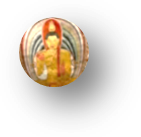 Ah, let me tell you! I have seen  The tawny Ceylonese sunrise  Through a tea-planting girl’s sloe eyes;Have watched the Nile, swift, emerald-green, Surge past the ruins of the sacred 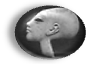   City that Akhenaten built,   Muscling a wealth of fertile siltDown to the shores where the waves break redAnd purple beneath dying suns.  At Alexandria, deep under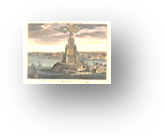   The harbour waves, I’ve seen the plunderOf time, the great stone blocks that onceComposed the wonder of the Pharos.  On high Mount Ida I have stood  Where Troy’s doom burned in the hot bloodAnd fateful judgment of young Paris,And watched a Geisha girl in Kyoto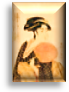   With exquisite composure pour  Tea for her warrior paramourAnd pluck sad music from a koto.(In a pavilion on the way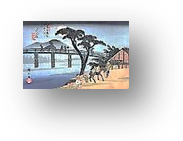   Down from Mount Fuji I have seen girls  Make love to girls. This part unfurlsAs a print by Hiroshige.)With the Aborigines I trace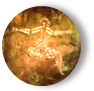   Song-lines, I join them as they sing  Into existence EverythingThat IS, and gather it into place.				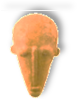 I have seen the Dogon dance delirious  To honour the completed spin  Of its mysterious hidden twinAround the raging Dog Star, Sirius.I’ve watched (as strange as this may seem)  From the moon, with these ghostly eyes,    A pearl of calmest blue ariseFrom darkness like a solid dream,And only slowly recognised  It as our planet, lone and small   In the void vastness of it all,A fragile thing ah, to be prized!As fragile as blue china, and  As rare—which how shall we live up to,  Who drain the tea, and break the cup, too?Leaving our stain on sea and land.And sometimes Ruskin joins me there.  Tears fill his eyes, and the earth-light  Trembles in them. The rest is night  And silence, stars and breathless air.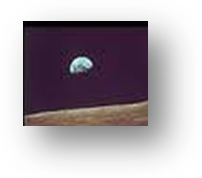 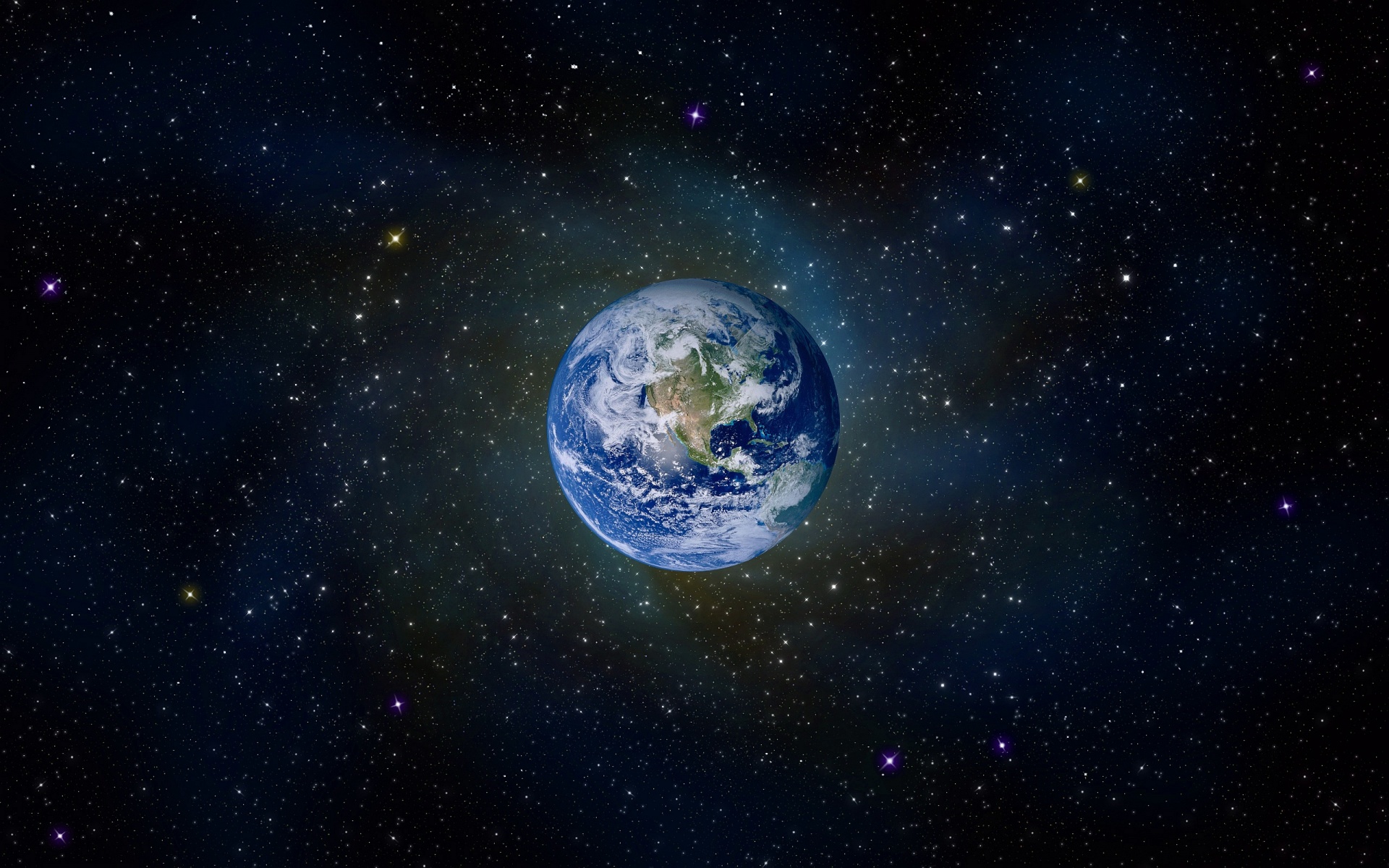 